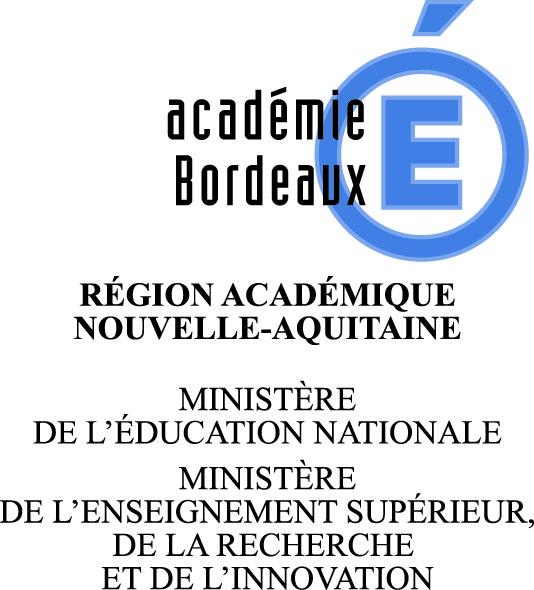 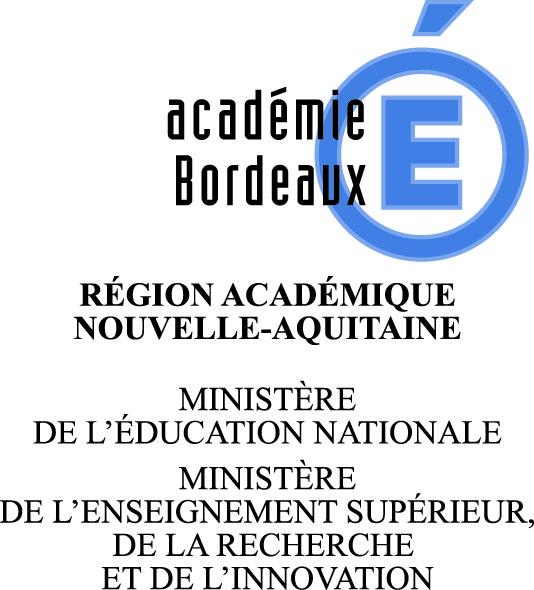 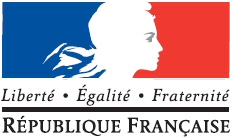 Bordeaux, le 4 septembre 2017Objet : Lettre de rentréeMesdames et messieurs les enseignants et personnels de laboratoire,Nous souhaitons la bienvenue aux nouveaux arrivants dans notre grande et belle académie et une excellente rentrée 2017 à toutes et à tous. L’équipe d’inspection se renouvelle. Nous sommes heureux de vous apprendre la réussite au concours d’IA-IPR de Mme FRONTY, notre chargée de mission dont vous avez apprécié le travail, ainsi que la nomination de M Michel COSTE, IA-IPR SVT qui arrive de l’académie de Versailles.Tout d’abord, nous tenons à vous remercier pour votre investissement et votre professionnalisme qui ont contribué au bon déroulement des épreuves du BAC et du DNB pour la session 2017. Vous en trouverez en PJ, un bilan.L’année scolaire passée a vu la mise en œuvre de la réforme du collège. Celle-ci a demandé un travail important qu’il faut poursuivre cette année. Il est nécessaire que les enseignants de lycée, afin de mieux accompagner les élèves entrant en 2nde, s’imprègnent des évolutions induites par cette réforme du collège, tant au niveau des programmes que de la formation apportée aux élèves. Ils noteront en particulier l’importance donnée à l’interdisciplinarité et au développement de l’autonomie mais aussi à la formation aux compétences du socle commun. La formation par compétences arrive dans les pratiques des professeurs de lycée, il serait donc judicieux  que tous les professeurs de lycée réfléchissent à sa mise en œuvre en cohérence avec les exigences des études post baccalauréat.	Afin de soutenir notre action, deux professeures agrégées bénéficient d’une mission d’inspection : Mme BERTRAND et Mme LABOURDETTE, toutes les deux à temps partiel.	Vous trouverez, en annexe, dans cette lettre : les priorités pédagogiques et les perspectives de l’année à venir, des informations sur les nouvelles modalités d’inspections, des informations relatives à la formation initiale et continue et les résultats académiques aux différents examens.Cette lettre ainsi que des données et références institutionnelles qui définissent la mise en œuvre de l’enseignement des SVT et qui guident vos pratiques, seront mises en ligne sur le site académique SVT. Nous vous remercions de diffuser largement ces informations dans le laboratoire.Restant à votre disposition et à votre écoute, nous vous prions de recevoir l’expression de notre cordial dévouement.F BLANC		 B FORESTIER			M COSTE                      	Annexe 1. Priorités et perspectives pédagogiques Pour vous accompagner dans l’utilisation pédagogique du numérique, Mme Laetitia DARRIET, IAN (Interlocutrice Académique pour le Numérique), est à votre dispositions. Vous pouvez la contacter par mail : laetitia.darriet@ac-bordeaux.fr Mme DARRIET a entre autres pour mission, de rendre plus dynamique et collaboratif le site académique, qui a été rénové l’an dernier et sur lequel pour pourrez trouver de nombreuses informations et ressources actualisées : https://ent2d.ac-bordeaux.fr/disciplines/svt/ Nous vous rappelons la nécessité de communiquer par l’intermédiaire de votre mail académique dans le cadre d’échanges professionnels, y compris pour votre inscription à la liste de diffusion académique SVT. Dans ce dernier cas, cela éviterait bien des difficultés rencontrées cette année, nous vous encourageons donc vivement à utiliser cette adresse mail académique,  pérenne et institutionnelle.  Au lycée Les épreuves du baccalauréat se sont bien déroulées grâce à l’investissement de l’ensemble des enseignants et des personnels de laboratoire.Vous trouverez les résultats académiques des épreuves pour l’année 2017 en annexe 4.En classe de 2nde, nous rappelons la nécessité de former les élèves à toutes les compétences nécessaires à leur réussite dans les différentes séries ainsi que dans leur poursuite d’étude. Nous insistons à nouveau sur l’importance d’une formation des élèves aux compétences expérimentales dès la classe de 2nde mais sans pour cela recourir systématiquement ou trop fréquemment au format ECE. Les TPE : une nouvelle circulaire modifie celle d’octobre 2011 concernant la mise en œuvre des TPE, ce qui nous amène à préciser les trois points suivants : L’importance du suivi et de l’accompagnement des élèves dans la construction de leur TPE. Le rôle du carnet de bord est capital ;L’importance de l’information donnée aux élèves concernant les risques de plagiat et les conséquences encourues.L’importance d’une formation donnée aux élèves leur permettant de produire un TPE réellement personnel. Ce n’est pas le niveau scientifique le plus élevé qui est attendu mais une vraie démarche personnelle répondant à une problématique simple. L’esprit critique, la cohérence de la démarche, sont à privilégier.Au collègeNous tenons à remercier l’ensemble des professeurs pour l’importance et la qualité du travail engagé lors la mise en œuvre de la réforme du collège. Nous tenons à vous en dresser un bilan et des perspectives:un effort particulier sera porté cette année sur le cycle 3 avec l’organisation de formations de secteur associant des professeurs du premier et du second degré ; en cycle 4 nous constatons une bonne appropriation des nouveaux programmes disciplinaires, il reste maintenant à améliorer parfois, la programmation sur les trois années du cycle 4 ;l’AP reste à mettre en place dans beaucoup d’établissements. Si nous avons observé des initiatives intéressantes et pertinentes de la part de professeurs ou d’équipes, elles ne pourront généralement prendre tout leur sens que dans le cadre d’un projet à l’échelle de l’établissement ;des EPI ont été réalisés dans tous les collèges. Nombre d’entre eux se sont révélés  intéressants, motivants et formateurs pour les élèves. Cependant, nous avons noté, que dans de nombreux établissements il avait été difficile de réaliser intégralement les EPI planifiés (certaines classes n’ont bénéficié que d’un seul EPI). Nous tenons à vous rappeler que les EPI ne disparaissent pas, si les textes prévoient qu’un EPI seulement est obligatoire durant la scolarité au collège, cela doit être considéré comme un minimum. Il importe de maintenir comme priorité une formation interdisciplinaire des élèves, leur offrant une autonomie dans le cadre d’une pédagogie de projet.Annexe 2 : l’inspectionBertrand PAJOT, Inspecteur Général de l’Education Nationale, doyen du groupe STVST a en responsabilité notre académie.Les responsabilités de l’inspection pédagogique régionale se répartissent comme suit :Votre évaluation s’effectue à présent selon de nouvelles modalités dans le cadre du PPCR (Parcours Professionnel, Carrière, Rémunération). Les textes définissant ces modalités sont détaillées dans les décrets suivants : Décret n° 2017-786 du 5 mai 2017 modifiant divers décrets portant statut particulier des personnels enseignants et d’éducation du ministère chargé de l’éducation nationale Décret n° 2017-787 du 5 mai 2017 relatif aux nouvelles modalités d’accompagnement, d’appréciation de la valeur professionnelle et d’avancement des personnels enseignants exerçant dans un établissement d’enseignement privé sous contratDécret n° 2017-789 du 5 mai 2017 fixant l’échelonnement indiciaire de certains personnels enseignants et d’éducation relevant du ministre chargé de l’éducation nationaleTrois rendez-vous de carrière sont désormais mis en place : dans la 2ème année du 6ème échelon de la classe normale au 8ème échelon de la classe normale avec 18 à 30 mois d’ancienneté dans la 2ème année du 9ème échelon de la classe normaleLe rendez-vous de carrière comprend : une inspection en classe et un entretien avec l’inspecteur, un entretien avec le chef d’établissementLe rendez-vous de carrière donne lieu à un unique compte rendu d’évaluation professionnelle rédigé par l’inspecteur et le chef d’établissement. L’accompagnement des personnels tout au long de votre carrière est aussi une des finalités du PPCR avec la possibilité de visites-conseil individuelles ou collectives.Les observations sont structurées à partir de deux textes de référence :Décret n°2014-940 du 20 août 2014 définissant les missions des enseignants : https://www.legifrance.gouv.fr/affichTexte.do?cidTexte=JORFTEXT000029390906&categorieLien=idle BO N° 30 du 25 juillet 2013 : Référentiel des compétences professionnelles des métiers du professorat et de l'éducationhttp://www.education.gouv.fr/pid25535/bulletin_officiel.html?pid_bo=29743Dans le cadre des inspections ou visites, nous vous recommandons de nous fournir les documents suivants :le cahier de textes de la classe ;une programmation annuelle et les programmations de cycles en collège ;les progressions pédagogiques et tout document complémentaire associé à la mise en œuvre de l’AP, des EPI, des Parcours ;des exemplaires d’énoncés d’évaluations (formative, sommative) dans chacun des niveaux ;deux cahiers ou classeurs d’élèves de qualité différente, dans chacun des niveaux enseignés.Au cours de l’observation de la séance, un intérêt particulier sera porté à la différenciation pédagogique, aux procédures d’évaluations et au développement de l’autonomie de pensée de l’élève. L’entretien individuel permettra d’aborder les pratiques pédagogiques de l’enseignant, le déroulement de sa carrière, sa contribution au projet d’établissement et d’établir un bilan d’étape sur la maîtrise des compétences professionnelles en lien avec le référentiel (BO n° 30 du 25 juillet 2013). Nous vous rappelons par ailleurs l’intérêt pour votre carrière de remplir avec le plus grand soin les diverses rubriques vous concernant sur iprof :https://portailrh.ac-bordeaux.fr/iprof/ServletIprofAnnexe 3 : la formationFormation initiale des professeurs stagiaires Site national : www.eduscol.education.frSite académique : http://formation.ac-bordeaux.fr/pedagogie/forma_prof_stag/index.htmlFormation continue des enseignants Le Plan Académique de Formation 2017-2018 des personnels enseignants, d’éducation et d’orientation peut être consulté à l'adresse suivante : https://portailrh.ac-bordeaux.fr/sofia La campagne d’inscription pour les candidatures individuelles se fera directement sur GAIA et sera ouverte du 1er septembre au 29 septembre 2017. Vous pourrez émettre 3 vœux. La Maison pour la science en Aquitaine (http://www.maisons-pour-la-science.org/aquitaine) propose des actions de développement professionnel aux enseignants du premier degré et du collège. Pour tout renseignement, vous pouvez contacter Mme Mauricette MESGUICH, ingénieure de formation : mauricette.mesguich@maisons-pour-la-science.org* L’inscription à la préparation au CAPES interne est ré-ouverte du 12 septembre au 12 octobre 2017, via le site http://www.devenirenseignant.gouv.fr. Incitez les collègues enseignants sous contrat intéressés à contacter Mme GUIBAL et Mme MARUTTI (pauline.guibal@ac-bordeaux.fr et catherine.marutti@ac-bordeaux.fr)* Informations concernant la préparation à l’agrégation interne : des journées d’informations seront organisées pour accompagner les enseignants qui la préparent. Se renseigner auprès de madame GIRALDA dominique.giralda@ac-bordeaux.fr afin d’en avoir le programme.Formation continue des Personnels techniques de laboratoireLes personnels de laboratoire peuvent consulter les offres de formation à l’adresse suivante :
http://paf.ac-bordeaux.fr/formation-des-personnels-administratifs-techniques-de-laboratoire-de sante-et-sociaux.html
Annexe 4 : résultats académiques aux examens en SVTRésultats du DNB en sciences  28,9/50 en sciences dont 15,3/25 en SVTRésultats du baccalauréat : ZonesInspecteursZAP 33 : Sud Gironde et Talence, Dax, Nive et Adour, Nives et SaisonsF. BLANCfrederic.blanc2@ac-bordeaux.fr24, 33 sauf les ZAP Sud Gironde, Talence,  Bordeaux Sud et Nord.B. FORESTIER bruno.forestier@ac-bordeaux.fr47, Bordeaux Nord et Sud, Mont de Marsan, Parentis, Pau, Les GavesM COSTEMichel.coste@ac-bordeaux.frChargées de mission d’inspectionJ. BERTRANDJennifer.bertrand@ac-bordeaux.frA. LABOURDETTEAlexandra.labourdette@ac-bordeaux.frEpreuve anticipéeEnseignement scientifiqueSérie ES11,85Epreuve anticipéeEnseignement scientifiqueSérie L11,13TPE 2017pour le Baccalauréat 2018Série ES13,9TPE 2017pour le Baccalauréat 2018Série L13,64TPE 2017pour le Baccalauréat 2018Série S14,4Epreuves de CBSV du baccalauréat série STSpécialité biotechnologie11,9Epreuves de CBSV du baccalauréat série STSpécialité PCL10,5Epreuves du Baccalauréat série SEcrit9,92/1612,99Epreuves du Baccalauréat série SECE3,07/412,99